Promotri slike i ispričaj priču. Za svaku sliku napiši jednu rečenicu.Daj priči naslov.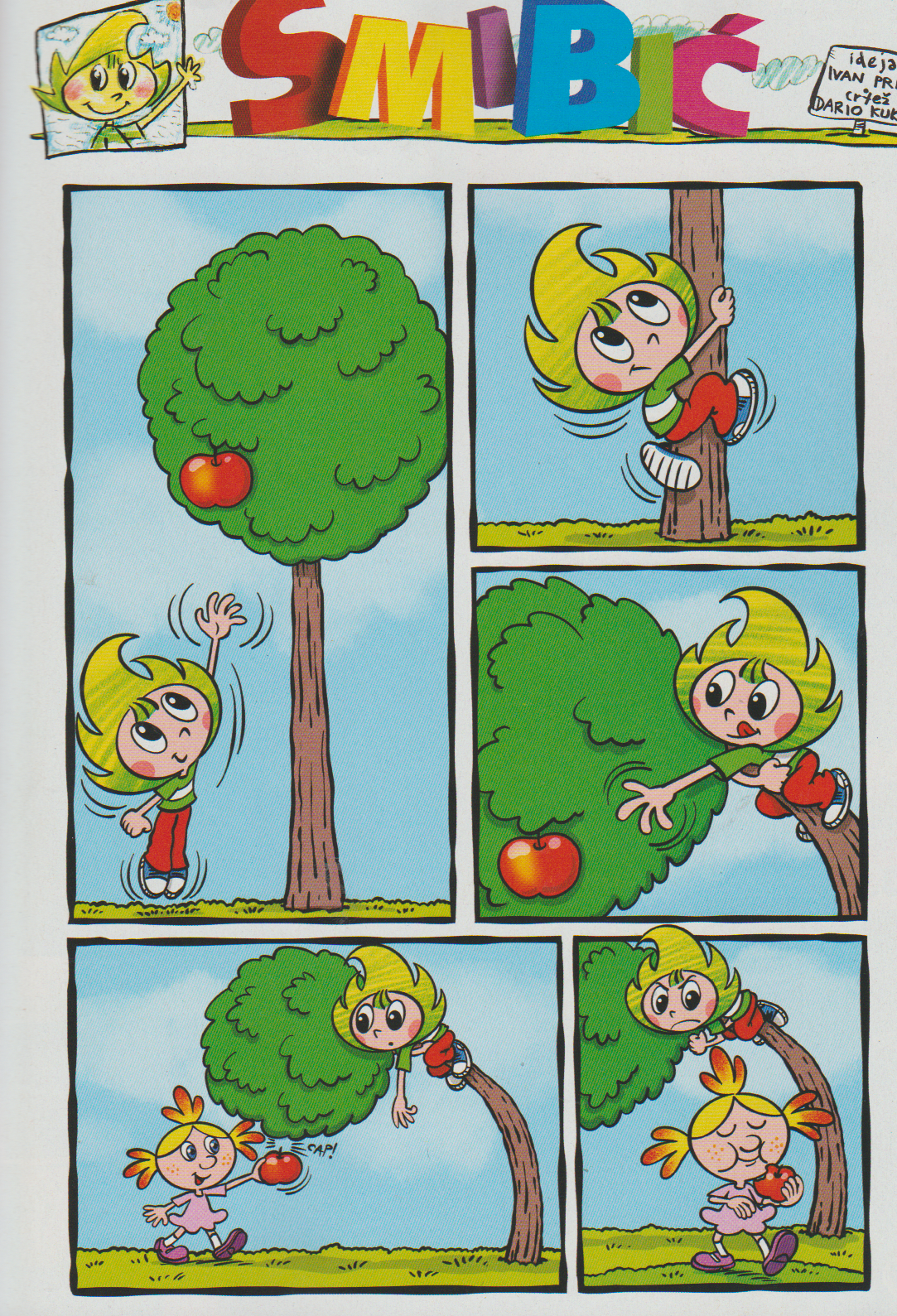 